                                                                         Утверждаю                                                                        Директором КГУ «Жартаской ОШ»                                                                        Лихицкой О.В ___________                                                                           «______»  ___________  _______                                                    Положение                           О школьном Совете по профориентации1. Совет создается при директоре школы, который является его председателем. 2.Основная задача Совета по профориентации систематическое   педагогическое руководство процессом выбора учащимися профессии и подготовки их к труду, целенаправленная ориентация школьников на изучение профессий, формирование положительного отношения школьников к рабочим профессиям. 3. Совет проводит работу на основе руководящих документов Управления образования, а также на основе методических рекомендаций и предложений учебного центра профориентации. 4. В состав Совета входит: - директор школы - заместитель директора по учебно-воспитательной работе. - заместитель директора по воспитательной работе. -учитель художественного труда -социальный педагог. - психолог.- библиотекарь- медицинский работник- классные руководители. В работе Совета по мере необходимости могут принимать участие председатель профсоюзного комитета, учителя начальных классов учители- предметники, руководитель кружка технического творчества и другие.5. Совет назначается приказом по школе и отчитывается о своей деятельностиВ конце учебного года на основе анализа выявленных интересов, склонностей выпускников, обсуждаются и утверждаются характеристики учащихся (по необхолимости) для предъявления при поступлении в учебные заведения.Совет проводит свои заседания по мере необходимости, не реже одного раза в четверть. На заседаниях обсуждается состояние профориентационной работы, заслушивается информация членов Совета об их работе, школьного врача, психолога, школьной библиотеки; об итогах трудоустройства бывших выпускников и другие текущие вопросы связанные с профориентацией и консультацией учащихся.Совет ежегодно планирует и организует профориентационную работу в школе среди школьников и их родителей и осуществляет ее на основе комплексного плана мероприятий школы.6. Задачи председателя Совета по организации работы:- руководство постоянно действующим Советом по профессиональной ориентации на основе инструкций, постановлений, приказов попрофориентации, научной и методической литературы;-организация контроля за всей профориентационной работой в школе;-подведение итогов этой работы и на основе ее анализа, планирование дальнейшей работы Совета:-участие в совместных заседаниях Совета по профориентации общеобразовательной школы с профильными учебными заведениями города по вопросам планирования дальнейшей работы:-организация методического контроля за профориентацией учащихся вне общеобразовательной школы;-анализ ежегодных итогов первичного трудоустройства /включаяпоступление в учебные заведения/ с целью дальнейшего совершенствования системы профориентационной работы в школе.8. В состав Совета целесообразно вводить от 10 до 15 человек.Совет ежегодно планирует и организует профориентационную работу в школе среди школьников и их родителей и осуществляет ее на основе комплексного плана мероприятий школы.На Совет возлагается:-организация в школе кабинета профориентации и систематическое обновление его материалов;-регулярное участие членов Совета, учителей,ответственных за профориентацию, в проведении методической работы и распространении передового опыта профориентационной работы в школе;- организация передвижных выставок, наглядных средств профинформации для ознакомления учащихся общеобразовательных школ с колледжами и другими учебными заведениями, контроль за ее состоянием:- организация постоянно действующего лектория для педагогов школы по основам профориентационной работы;-систематическое освещение деятельности школы по профориентации;-Организация и проведение для учителей, учащихся и их родителей лекций, докладов, бесед, экскурсий, "Дней открытых дверей":-организация регулярного опроса школьников с целью выявления их профессиональных намерений и их мотивации;- регулярное /не реже 1 раза в год / проведение анализа состояния текущей профориентационной работы в школе:Совету школы предоставляется право:выходить с предложениями в вышестоящие органы образования по вопросам совершенствования профориентационной работы и трудоустройства молодежи;Работа членов Совета по профорнентации является частью учебно-воспитательного процесса школы и осушествляется на обшественных началах.Основные задачи кобинета,стенда.1. Профессиональное просвещение школьников, их родителей, учителей, организация широкой пропаганды нужных городскому и районному хозяйству рабочих профессий.2. Ознакомление учащихся с условиями получения профессий в различных типах учебных заведений.3. Методическая помощь педагогическому коллективу в изучении профнамерений школьников для дальнейшего развития интересов, склонностей и способностей, учащихся через кружки, факультативы, группы интересов и т. л.4. Организация процесса познания старшеклассниками своих склонностей. индивидуальных особенностей личности (темперамента, характера, способностей), важных при выборе профессии.5. Оказание методической помощи учешемся выпускных классов в принятии решения о выборе профессионального и жизненного пути, содействие выбору профессии.Регулярное проведение экскурсий учащихся на производственные предприятия и в учебные заведения различных типов, посещение «Дней открытых дверей» в учебных заведениях, конкурсы мастерства профессий, «Дии (недели) профессий», круглые столы «Моё будущее», организационно-деловые игры «Мон жизненные планы и т .д7. Оказание консультативной помощи родителям в руководстве выбором профессии их детьми. Проведение индивидуальных и групповых справочно-информационных консультаций для родителей.8. Педагогическое и психологическое просвещение родителей, учителей и других лиц, содействующих учащимся в выборе профессии.Основные функции кабинета1. Кабинет по профориентации должен быть методическим центром профориентационной работы в школе и осуществлять внедрение новейших достижений в области профориентации в практику работы учителей и администрации школы.2.Кабинет по профориентации должен быть материальной базой  профинформационной, профвоспитательной,профдиогностической и профконсультационной работы в школе.3. Кабинет по профориентации должен оказывать информационно-справочные услуги учащимся, учителям, родителям специалистам,ответственным за профориентационную работу.4. Кабинет по профориентации должен выявлять интересы и склонности учащихся.5. Кабинет по профориентации может составлять описание профессий и разрабатывать профессиограммы в соответствии с требованиями рынка труда данного региона.Кабинет по профориентации - это центр для организации и проведения профориентационной работы с учителями, учащимися и родителями, а также для самостоятельного ознакомления школьников с материаломи о разных профессиях, их требованиях к качествам личности, индивидуальных и групповых консультации, проведения факультативных занятий по курсу «Основы выбора профессииВ совет кабинета входят:заместитель директора по воспитательной работе,социальный педагог,медицинский работник,•один из учителейПри кабинете можно создать инициативную группу учащихся, задача которой - живо откликаться на запросы и нужды учащихся, расширять их контакты с трудовыми коллективами различных организации района.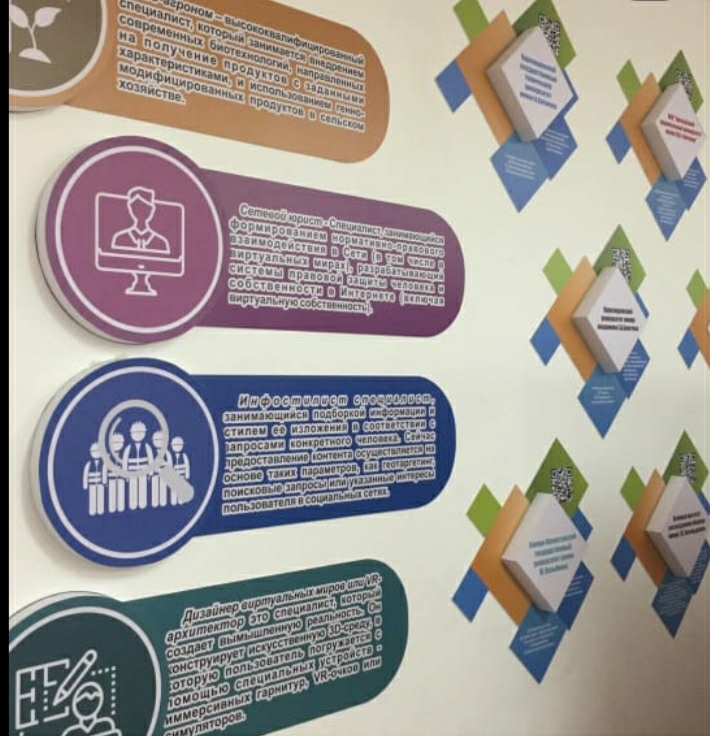 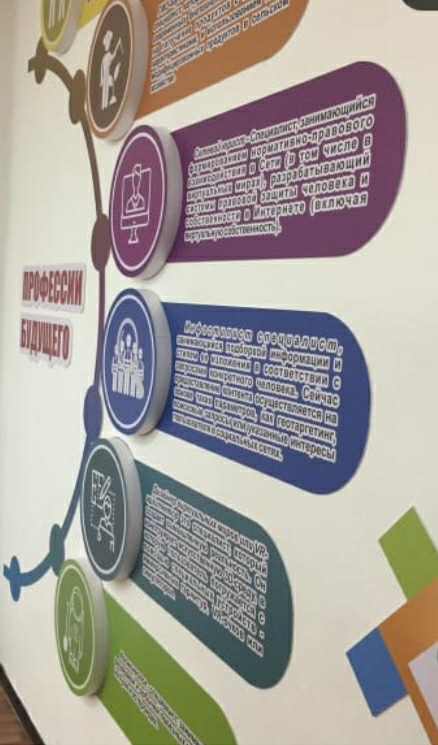 Заведование кабинетом (уголком) возлагается директором школы на заместителя директора по воспитательной работе или на одного из учителей, и он же является секретарем школьного Совета по профессиональной ориентации.